Nowość w Fabryce WIP: „PPK w firmie. Tworzenie, obowiązki informacyjne, rozliczanie wpłat”Wprowadzenie pracowniczych planów kapitałowych (PPK) będzie jednym z najważniejszych wyzwań dla pracodawców w najbliższych latach. Zamów publikację „PPK w firmie. Tworzenie, obowiązki informacyjne, rozliczanie wpłat” i przygotuj się do obowiązków związanych z wdrożeniem planów kapitałowych.Powszechny charakter nowego sytemu długoterminowego oszczędzania zakłada, że PPK skierowane zostaną do większości osób zatrudnionych. Nałożone ustawowo obowiązki związane z prowadzeniem pracowniczych planów kapitałowych dotyczyć będą prawie wszystkich pracodawców, a wdrożenie nowego rozwiązania będzie miało charakter etapowy i w pierwszej kolejności już od 1 lipca 2019 roku dotyczyć będzie największych firm, zatrudniających co najmniej 250 osób, aby od 2021 roku objąć praktycznie wszystkie podmioty zatrudniające.Budowanie długoterminowych oszczędności pracowników pozwoli na zwiększenie bezpieczeństwa socjalnego i przyczyni się do wzrostu inwestycji na rynku kapitałowym. Z kolei umiejscowienie PPK w systemie benefitów pracowniczych firmy może stać się mechanizmem pozwalającym na ograniczenie rotacji pracowników oraz zatrzymać najlepszych specjalistów. Jednak aby tak się stało i PPK osiągnęły sukces mierzony miarą partycypacji uczestników już dzisiaj pracodawcy zobligowani są do podjęcia działań umożliwiających oszczędzanie w ramach PPK.Publikacja „PPK w firmie. Tworzenie, obowiązki informacyjne, rozliczanie wpłat” pozwoli uzyskać odpowiedź na najczęściej zadawane pytania dotyczące wdrożenia i obsługi Pracowniczych Planów Kapitałowych, a także poprowadzi pracodawcę przez meandry nowego sposobu oszczędzania w Polsce.Zapoznanie się z niniejszą pozycją polecamy zarówno osobom odpowiedzialnym za operacyjne wdrożenie PPK w przedsiębiorstwie jak i menedżerom zarządzającym firmom i budującym zespoły pracownicze.Publikację można zamówić tutaj>> https://fabrykawiedzy.com/ppk-w-firmie-tworzenie-obowiazki-informacyjne-rozliczanie-wplat.html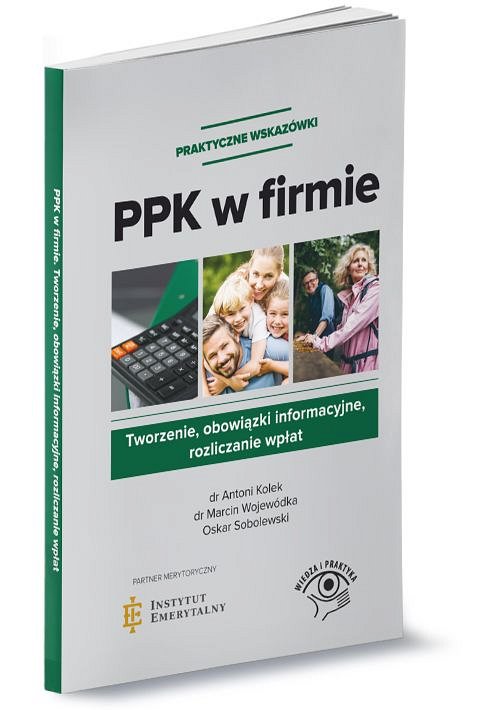 